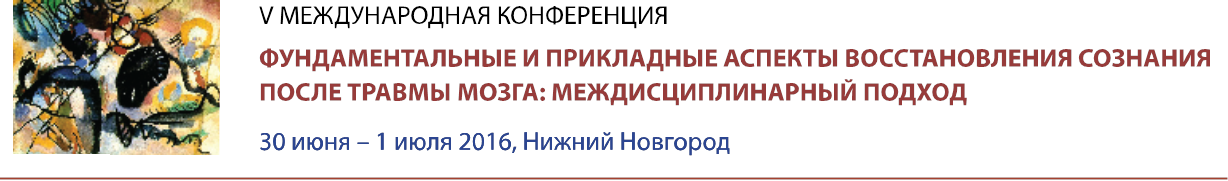 ПОЛОЖЕНИЕ О СТАТУСЕ ГЕНЕРАЛЬНОГО ПАРТНЕРА КОНФЕРЕНЦИИВзнос Генерального партнера Конференции определен в сумме 950 000 руб.Организационный комитет берет на себя следующие обязательства по отношению к Генеральному партнеру: 1. РАЗМЕЩЕНИЕ РЕКЛАМНЫХ МАТЕРИАЛОВ ГЕНЕРАЛЬНОГО ПАРТНЕРА 1.1. Рекламный блок Генерального партнера в материалах Конференции. 1.2. Логотип Генерального партнера на обороте титульной страницы материалов Конференции. 1.3. Логотип Генерального партнера на сайте Конференции.1.4. Логотип Генерального партнера на компьютерных заставках в конференц-залах во время перерыва, на всех информационных плакатах и баннерах.1.5. Логотип Генерального партнера на бейджах участников Конференции.1.6. Рекламная информация в зоне регистрации участников Конференции.1.7. Информационная стойка (буклетница, баннер или эксполинк) Генерального партнера в зоне регистрации участников Конференции.1.8. Информация о Генеральном партнере (до 80 слов + адрес и веб-сайт + логотип) в каталоге участников выставки.2. УЧАСТИЕ ГЕНЕРАЛЬНОГО ПАРТНЕРА В НАУЧНОЙ ПРОГРАММЕ 2.1. Генеральный партнер получает право на проведение симпозиума по согласованию с Программным комитетом.2.2. Генеральный партнер получает право выступить с докладом по согласованию с Программным комитетом.3. УЧАСТИЕ ГЕНЕРАЛЬНОГО ПАРТНЕРА В ВЫСТАВКЕ В РАМКАХ КОНФЕРЕНЦИИ 3.1. Рабочее место в открытой выставочной зоне (4 м2, стандартный набор мебели).3.2. Компания - Генеральный партнер награждается памятным дипломом.4. МЕРОПРИЯТИЯ В РАМКАХ ПАРТНЕРСКОГО ПАКЕТА 4.1. Возможность вложения рекламного материала Генерального партнера в пакет участников Конференции (до 3 единиц без ограничения объема, единица = любой буклет, репринт, брошюра или книга). 4.2. С целью повышения профессионального уровня медицинских работников Генеральному партнеру предоставляется право приглашения до 15 участников без дополнительной оплаты аккредитации (включает: свободный доступ на все научные заседания, получение пакета участника, кофе-брейки).4.3. Генеральному партнеру предоставляются два пригласительных билета на Приветственный ужин Программного комитета Конференции. 4.4. Бронирование без дополнительной оплаты 2х стандартных номеров в гостинице в период проведения Конференции для представителей Генерального партнера.5. ГЕНЕРАЛЬНЫЙ ПАРТНЕР ФОРУМА БЕРЕТ НА СЕБЯ СЛЕДУЮЩИЕ ОБЯЗАТЕЛЬСТВА ПЕРЕД ОРГАНИЗАЦИОННЫМ КОМИТЕТОМ: 5.1. Генеральный партнер производит 100% предоплату взноса в срок до 25.03.2016 г.ПОЛОЖЕНИЕ О СТАТУСЕ ГЛАВНОГО ПАРТНЕРА КОНФЕРЕНЦИИВзнос Главного партнера Конференции определен в сумме 700 000 руб.Организационный комитет берет на себя следующие обязательства по отношению к Главному партнеру:  1. РАЗМЕЩЕНИЕ РЕКЛАМНЫХ МАТЕРИАЛОВ ГЛАВНОГО ПАРТНЕРА 1.1. Рекламный блок Главного партнера в материалах Конференции.1.2. Логотип Главного партнера на обороте титульной страницы материалов Конференции.1.3. Логотип Главного партнера на компьютерных заставках в конференц-залах во время перерыва, на всех информационных плакатах и баннерах.1.4. Логотипа Главного партнера на сайте Конференции.1.5. Информация о Главном партнере (до 80 слов + адрес и веб-сайт + логотип) в  каталоге участников выставки.2. УЧАСТИЕ ГЛАВНОГО ПАРТНЕРА В НАУЧНОЙ ПРОГРАММЕ 2.1. Главный партнер получает право выступить с докладом по согласованию с Программным комитетом.3. УЧАСТИЕ ГЛАВНОГО ПАРТНЕРА В ВЫСТАВКЕ В РАМКАХ КОНФЕРЕНЦИИ 3.1. Рабочее место в открытой выставочной зоне (4 м2, стандартный набор мебели).3.2. Компания - Главный партнер награждается памятным дипломом.4. МЕРОПРИЯТИЯ В РАМКАХ ПАРТНЕРСКОГО ПАКЕТА 4.1. Возможность вложения рекламного материала Главного партнера в пакет участников Конференции (до 2 единиц без ограничения объема, единица = любой буклет, репринт, брошюра или книга). 4.2. С целью повышения профессионального уровня медицинских работников Главному партнеру предоставляется право приглашения до 10 участников без дополнительной оплаты аккредитации (включает: свободный доступ на все научные заседания, получение пакета участника, кофе-брейки). 4.3. Генеральному партнеру предоставляется один пригласительный билет на Приветственный ужин Организационного и Программного комитетов Конференции. 4.4. Бронирование без дополнительной оплаты 1 стандартного номера в гостинице в период проведения Конференции для  представителей Генерального партнера.5. ГЛАВНЫЙ ПАРТНЕР ФОРУМА БЕРЕТ НА СЕБЯ СЛЕДУЮЩИЕ ОБЯЗАТЕЛЬСТВА ПЕРЕД ОРГАНИЗАЦИОННЫМ КОМИТЕТОМ: 5.1. Главный партнер производит 100% предоплату взноса в срок до 25.03.2016 г.ПОЛОЖЕНИЕ О СТАТУСЕ ПОЧЕТНОГО ПАРТНЕРА КОНФЕРЕНЦИИВзнос Почетного партнера Конференции определен в сумме 500 000 руб.Организационный комитет берет на себя следующие обязательства по отношению к Почетному Партнёру: 1. РАЗМЕЩЕНИЕ РЕКЛАМНЫХ МАТЕРИАЛОВ ПОЧЕТНОГО ПАРТНЕРА 1.1. Логотип Почетного партнера на обороте титульной страницы материалов Конференции. 1.2. Логотип Почетного партнера на сайте Конференции. 1.3. Логотип Почетного партнера на компьютерных заставках в конференц-залах во время перерыва, на всех информационных плакатах и баннерах.1.4. Информации о Почетном партнере (до 80 слов + адрес и веб-сайт + логотип) в  каталоге участников выставки.2. УЧАСТИЕ ПОЧЕТНОГО ПАРТНЕРА В НАУЧНОЙ ПРОГРАММЕ 2.1. Почетный Партнер получает право выступить с докладом по согласованию с Программным комитетом.3. УЧАСТИЕ ПОЧЕТНОГО ПАРТНЕРА В ВЫСТАВКЕ В РАМКАХ КОНФЕРЕНЦИИ 3.1. Рабочее место в открытой выставочной зоне (4 м2, стандартный набор мебели).3.2. Компания - Почетный партнер награждается памятным дипломом.4. МЕРОПРИЯТИЯ В РАМКАХ ПАРТНЕРСКОГО ПАКЕТА4.1. Возможность вложения рекламного материала Главного партнера в пакет участников Конференции (1 единица без ограничения объема, единица = любой буклет, репринт, брошюра или книга). 4.2. С целью повышения профессионального уровня медицинских работников Почетному партнеру предоставляется право приглашения до 7 участников без дополнительной оплаты аккредитации (включает: свободный доступ на все научные заседания, получение пакета участника, кофе-брейки).5. ДОПОЛНИТЕЛЬНЫЕ МЕРОПРИЯТИЯ К ПАРТНЕРСКОМУ ПАКЕТУ5.1. Возможность забронировать проживание в гостинице по льготным ценам для представителей Почетного партнера в период проведения Конференции.6. ПОЧЕТНЫЙ ПАРТНЕР ФОРУМА БЕРЕТ НА СЕБЯ СЛЕДУЮЩИЕ ОБЯЗАТЕЛЬСТВА ПЕРЕД ОРГАНИЗАЦИОННЫМ КОМИТЕТОМ: 6.1. Почетный партнер производит 100% предоплату взноса в срок до 25.03.2016 г.ПОЛОЖЕНИЕ О СТАТУСЕ ПАРТНЕРА КОНФЕРЕНЦИИВзнос Партнера Конференции определен в сумме 300 000 руб.Организационный комитет берет на себя следующие обязательства по отношению к Партнеру: 1. РАЗМЕЩЕНИЕ РЕКЛАМНЫХ МАТЕРИАЛОВ ПАРТНЕРА 1.1. Логотип Партнера на обороте титульной страницы материалов Конференции. 1.2. Логотип Партнера на компьютерных заставках в конференц-залах во время перерыва, на всех информационных плакатах и баннерах.1.3. Логотип Партнера на сайте Конференции. 1.4. Информации о Партнере (до 80 слов + адрес и веб-сайт + логотип) в  каталоге участников выставки.2. УЧАСТИЕ ПАРТНЕРА В ВЫСТАВКЕ В РАМКАХ КОНФЕРЕНЦИИ2.1. Рабочее место в открытой выставочной зоне (4 м2, стандартный набор мебели).3.2. Компания - Партнер награждается памятным дипломом.3. МЕРОПРИЯТИЯ В РАМКАХ ПАРТНЕРСКОГО ПАКЕТА3.1. С целью повышения профессионального уровня медицинских работников Почетному Партнеру предоставляется право приглашения до 3 участников без дополнительной оплаты аккредитации (включает: свободный доступ на все научные заседания, получение пакета участника, кофе-брейки).4. ДОПОЛНИТЕЛЬНЫЕ МЕРОПРИЯТИЯ К ПАРТНЕРСКОМУ ПАКЕТУ 4.1. Возможность забронировать проживание в гостинице по льготным ценам для представителей Партнера в период проведения Конференции.5. ПАРТНЕР ФОРУМА БЕРЕТ НА СЕБЯ СЛЕДУЮЩИЕ ОБЯЗАТЕЛЬСТВА ПЕРЕД ОРГАНИЗАЦИОННЫМ КОМИТЕТОМ: 5.1. Партнер производит 100% предоплату взноса в срок до 25.03.2016 г.